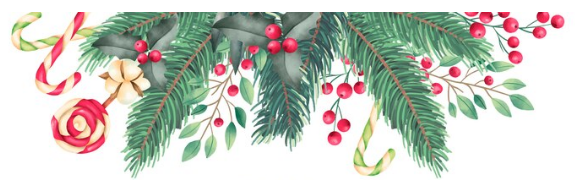 REGULAMIN KONKURSU PLASTYCZEGO„Najpiękniejsza ozdoba bożonarodzeniowa”Organizator:Przedszkole Samorządowe w Sannikachul. Wólczyńska 75, 09- 540 SannikiKoordynatorzy: Maria Rączka, Aleksandra RogowieckaProgram konkursu:15 grudzień ( piątek)- ostateczny termin składania prac do wychowawców grupy.20 grudzień ( środa) rozstrzygnięcie konkursu.21 grudzień ( czwartek) ogłoszenie wyników na stronie internetowej Przedszkola Samorządowego w Sannikach oraz publikacja zdjęć zwycięskich prac w Galerii.Cele konkursu:kultywowanie i pogłębianie wiedzy na temat tradycji bożonarodzeniowychrozwijanie wyobraźni, pomysłowości oraz kreatywności dziecirozwijanie i doskonalenie możliwości twórczych poprzez wykorzystywanie różnych technik plastycznychintegracja dzieci i rodziców, poszerzanie wspólnych zainteresowańczerpanie radości z efektów własnych działań twórczychWarunki uczestnictwa:konkurs adresowany jest do dzieci z Przedszkola Samorządowego w Sannikach oraz ich rodzicówkonkurs zostanie przeprowadzony w dwóch kategoriach wiekowych:3 i 4 -latki5 i 6 –latkipraca wykonana przez dziecko z pomocą rodzica, techniką dowolnąprace konkursowe składamy do wychowawców grupostateczny termin składania prac: 15.12.2023r.Sprawy organizacyjne:każdy uczestnik konkursu niezależnie od grupy wiekowej ma prawo zgłosić jedną pracędo każdej pracy należy dołączyć metryczkę według wzoru:Imię i nazwisko dzieckaNazwa grupyKategoria wiekowauczestnik przystępujący do konkursu akceptuje jego regulamin oraz wyraża zgodę na dokumentowanie jego twórczości 
(udostępnienie na stronie internetowej Przedszkola Samorządowego w Sannikach)sprawy nie ujęte w regulaminie rozstrzyga organizatorOcena i nagrody:komisja powołana przez organizatorów przyzna nagrodyw konkursie przewidziane są nagrody dla trzech pierwszych miejsc w każdej kategorii wiekowej oraz wyróżnienia i dyplomydecyzje komisji są ostateczne i nieodwołalnekomisja konkursowa sporządzi protokół, a jego wyniki zostaną podane do wiadomości na stronie internetowej Przedszkola Samorządowego w SannikachKryteria oceny:oryginalność i pomysłowośćzgodność pracy z tematem konkursustopień trudnościogólny wyraz artystycznytechnika wykonaniaestetyka wykonaniaSERDECZNIE ZAPRASZAMY DO UDZIAŁU !!!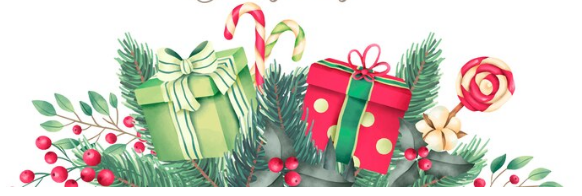 